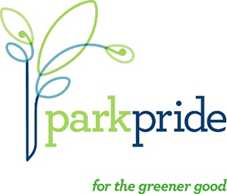 Fiscal Partner Authorization to Release PaymentDate: _______________					Issue Payment to: _________________________________________________Park Account: _____________________________ 		Mail to__________________________________________________________________________________________________		_______________________________________________________________(Name and Number, e.g.: “My Park, 23000”)			_________________________________________________________________Expenses to be reimbursed/paid**Approved by:	_____________________________________________					     **Attach Receipt(s)/Invoice(s)		(Authorized Fiscal Liaison Signature)											DATEVENDORDESCRIPTIONAMOUNTTOTAL:TOTAL:TOTAL: